О проведении плановой  выездной проверки сельского поселения Бузатовский  сельсовет муниципального района Стерлибашевский район Республики Башкортостан	23 июня 2017 года Управлением Россельхознадзора по Республике Башкортостан проведена плановая выездная проверка в отношении администрации сельского поселения Бузатовский сельсовет муниципального района Стерлибашевский район Республики Башкортостан. В ходе  проверки  нарушений  земельного  законодательства  не  выявлено. 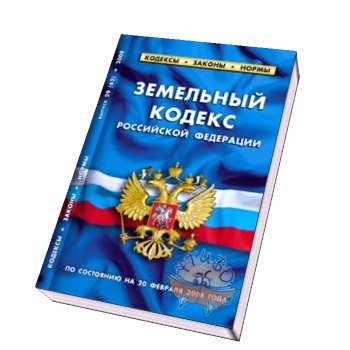 